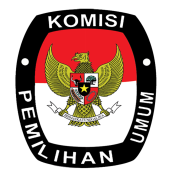 DAFTAR CALON TETAPANGGOTA DPRD KABUPATENPADA PEMILIHAN UMUM TAHUN 2019PROVINSI                      	:  SULAWESI TENGAHKABUPATEN                  	:  TOJO UNA-UNADAERAH PEMILIHAN  	: TOJO UNA-UNA 3Ditetapkan di AmpanaPada Tanggal 20 September 2018KOMISI PEMILIHAN UMUMKABUPATEN TOJO UNA-UNA1PARTAI KEBANGKITANBANGSAPARTAI KEBANGKITANBANGSA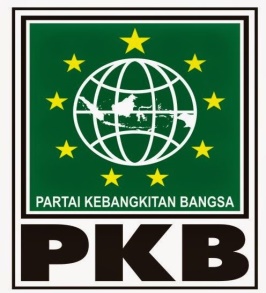 NO URUTPAS FOTONAMA LENGKAPJENIS KELAMIN (L/P)KABUPATEN/KOTA (TEMPAT TINGGAL BAKAL CALON)1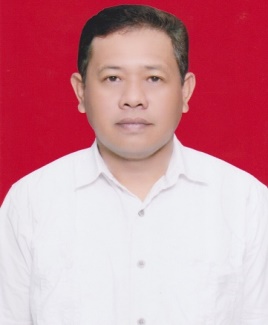 ASRUN P. TAURENTA,S.Ag, M.A.PLKABUPATEN TOJO UNA-UNA2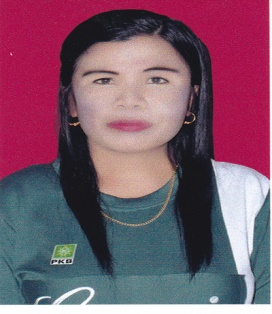 NURAFNI ABD.RASIT PIYU, S.EPKABUPATEN TOJO UNA-UNA3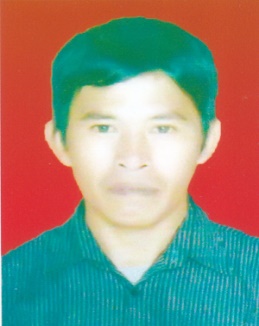 ABD. HARIS AHMAD, S.PLKABUPATEN TOJO UNA-UNA4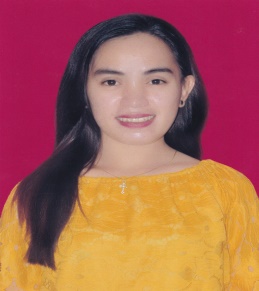 RISTEFIN ADAMPKABUPATEN TOJO UNA-UNA5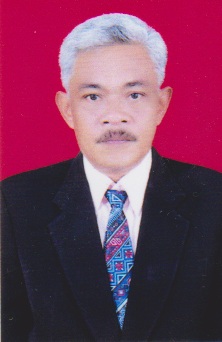 Ir. SYAMSULFIQARTANJUMBULULKABUPATEN TOJO UNA-UNA6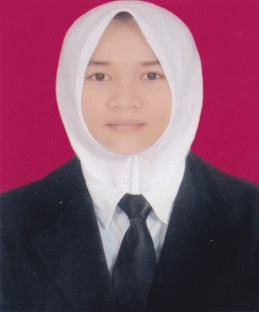 ASTRIANA MALIOGUPKABUPATEN TOJO UNA-UNA7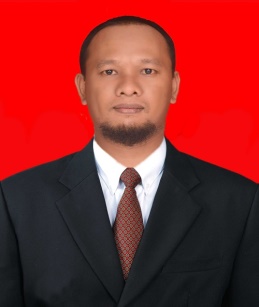 HERMAWAN, S.SosLKABUPATEN TOJO UNA-UNAPersentase Keterwakilan Perempuan : 42,86%Persentase Keterwakilan Perempuan : 42,86%Persentase Keterwakilan Perempuan : 42,86%Persentase Keterwakilan Perempuan : 42,86%Persentase Keterwakilan Perempuan : 42,86%1.Ketua:DIRWANSYAH PUTRA...........................................2.Anggota:SAHLAN SABU, S.Pd.I...........................................3.Anggota:RIDWAN SYARIFUDIN...........................................